Allegato n. 1 – Curriculum vitaeDICHIARAZIONE SOSTITUTIVA DI CERTIFICAZIONE
(Art. 46  D.P.R. 28.12.2000, n. 445) 
DICHIARAZIONE SOSTITUTIVA DI ATTO DI NOTORIETA’
(Art. 47  D.P.R. 28.12.2000, n. 445)ai sensi degli artt. 46, 47 e 38 del D.P.R. 28.12.2000 n. 445, sotto la propria responsabilitàD I C H I A R Adi essere in possesso dei seguenti titoli:Esperienza professionali specificheDocenze universitarieDocenze presso altri entiIndicare soltanto le esperienze professionali pertinenti al profilo o ai contenuti dell’insegnamento previsti dal bando (non sono da inserire relazioni nell’ambito di congressi)Titoli universitari 
(laurea, laurea magistrale/specialistica, specializzazione, dottorato, master universitario)Altri titoli formativi
(corsi di perfezionamento/aggiornamento erogati da università, corsi ECM, corsi erogati da altri enti)Elenco delle pubblicazioni scientificheRiportare separatamente indicando, per ciascuna di esse, l’elenco completo degli autori, il titolo, la pubblicazione (rivista, libro, atti congressuali), anno, volume, pagina della pubblicazione, editore.Abstract in atti congressualiPubblicazioni in estesoMonografie o capitoli di libriIl/la sottoscritto/a dichiara di essere a conoscenza delle sanzioni penali conseguenti a dichiarazioni mendaci, formazione e/o uso di atti falsi di cui all’art. 76 del D.P.R. 28.12.2000, n. 445, nonché della decadenza dai benefici eventualmente conseguenti al provvedimento emanato sulla base di dichiarazioni non veritiere disposta dall’art. 75 del D.P.R. 28.12.2000, n. 445.Il sottoscritto allega fotocopia di documento di identità in corso di validità (1).………………………………(luogo e data)Il dichiarante(2) …………………………………….Note per la compilazione:(1) La fotocopia del documento di identità in corso di validità è obbligatoria, pena la nullità della dichiarazione.(2) La firma, da apporre per esteso ed in forma leggibile, è obbligatoria pena la nullità della dichiarazione. Allegato 2 - Nulla Osta alla docenza Allegato obbligatorio all’istanza di candidaturaOggetto: Disponibilità all’attività di docenza nei corsi di studio della Scuola di Scienze della Salute Umana dell’Università degli Studi di Firenze – Anno accademico 2019/2020Il/la sottoscritto/a __________________________________________________________________ dipendente matr. ___________ a tempo indeterminato dell’Azienda USL Toscana Centro nella qualifica di ___________________________ presso la struttura _______________________________ convenzionato dell’Azienda ________________MMG PLSSpecialista ambulatorialesi dichiara disponibile per l’anno accademico 2019/20 (secondo quanto indicato nell’Avviso) a coprire:L’insegnamento/Il Modulo ___________________________________________________Del Corso di Laurea in ______________________________________________________Sede di _____________________________________________________________L’insegnamento/Il Modulo ___________________________________________________Del Corso di Laurea in ______________________________________________________Sede di _____________________________________________________________L’insegnamento/Il Modulo ___________________________________________________Del Corso di Laurea in ______________________________________________________Sede di _____________________________________________________________Il sottoscritto, consapevole delle conseguenze penali previste (art. 76 del DPR 28.12.2000 n. 445) dichiara sotto la propria responsabilità, ai sensi degli artt. 46 e 47del predetto DPR 445 di essere in possesso dei requisiti indicati nel CV autocertificato e dichiara inoltre di impegnarsi a svolgere l’eventuale attività di insegnamento conferita fuori orario di lavoro nel rispetto delle modalità orarie definite dalla struttura di appartenenza e del CC.NN.LL.Data_______________					Firma_______________________Visto di nulla osta per la disponibilità allo svolgimento dell’incarico di docenzail Direttore/Responsabile della struttura organizzativa aziendale di appartenenzaDott. _____________________________________________________data______________________(Timbro e Firma)   ……………………………………………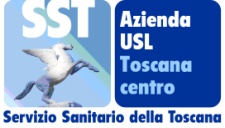 Disponibilità all’attività di docenza nei corsi di studio della Scuola di Scienze della Salute Umana dell’Università degli studi di FirenzeIl/la sottoscritto/a (cognome e nome)Il/la sottoscritto/a (cognome e nome)Il/la sottoscritto/a (cognome e nome)Il/la sottoscritto/a (cognome e nome)Nato/a aNato/a aProv.ilNazionalitàNazionalitàNazionalitàNazionalitàResidente aResidente aResidente aProv.ViaViaVian.Telefonoe-maile-maile-mailEsperienze lavorative Indicare soltanto le esperienze professionali pertinenti al profilo o ai contenuti dell’insegnamento previsti dal bandoIniziare con le informazioni più recenti ed elencare separatamente ciascun impiego pertinente ricoperto.Inserire un riquadro per ogni esperienzaIndicare soltanto le esperienze professionali pertinenti al profilo o ai contenuti dell’insegnamento previsti dal bandoIniziare con le informazioni più recenti ed elencare separatamente ciascun impiego pertinente ricoperto.Inserire un riquadro per ogni esperienzaIndicare soltanto le esperienze professionali pertinenti al profilo o ai contenuti dell’insegnamento previsti dal bandoIniziare con le informazioni più recenti ed elencare separatamente ciascun impiego pertinente ricoperto.Inserire un riquadro per ogni esperienzaDate (da – a) Nome e indirizzo del datore di lavoroattività libero professionale
Specificare in studio privato oppure presso Aziende, Istituti ecc. Tipo di azienda o settoreTipo di impegno
Specificare se a tempo pieno o tempo parziale; in questo caso specificare la percentuale di impegno.Ruolo, mansioni e responsabilitàDate (da – a) Nome e indirizzo del datore di lavoroattività libero professionale
Specificare in studio privato oppure pressoAziende, Istituti ecc. Tipo di azienda o settoreTipo di impegno
Specificare se a tempo pieno o tempo parziale; in questo caso specificare la percentuale di impegnoRuolo, mansioni e responsabilitàUniversitàCorso di studioLaurea inLaurea Magistrale/specialistica inSpecializzazione inDottorato inMaster I livello in Master II livello inInsegnamento (unità didattica/modulo)Anno accademicoCFUSettore Scientifico DisciplinareNome e indirizzo dell’Ente presso il quale si è erogato il corsoTitolo dell’evento formativoPrincipali contenuti della docenza effettuataAnno Durata in oreIstruzione e formazioneIniziare con le informazioni più recenti Inserire un riquadro per ogni titoloIniziare con le informazioni più recenti Inserire un riquadro per ogni titoloIniziare con le informazioni più recenti Inserire un riquadro per ogni titoloIniziare con le informazioni più recenti Inserire un riquadro per ogni titoloTitolo conseguitoLaurea inLaurea Magistrale/specialistica inSpecializzazione inDottorato inMaster I livello in Master II livello inData
di conseguimento Conseguito presso Voto di diplomaTitolo conseguitoLaurea inLaurea Magistrale/specialistica inSpecializzazione inDottorato inMaster I livello in Master II livello inData
di conseguimento Conseguito presso Voto di diplomaIndicare soltanto le esperienze formative pertinenti al profilo richiesto dal bandoIniziare con le informazioni più recenti ed elencare separatamente ciascuna esperienza formativa.Inserire un riquadro per ogni esperienza formativaTitolo del corsoPeriodo di svolgimento
da/aDurata in oreNome e indirizzo del soggetto che ha erogato il corsoVerifica finale
indicare se il corso ha previsto o no ha previsto una verifica finaleECM acquisitiAlbi e collegiSpecificare Albo professionaleProvinciaData di iscrizionenumeroCapacità e competenze personaliAcquisite nel corso della vita e della carriera ma non necessariamente riconosciute da certificati e diplomi ufficiali.Madrelingua[ Indicare la madrelingua ]Altre lingua[ Indicare la lingua ]• Capacità di lettura[ Indicare il livello: eccellente, buono, elementare. ]• Capacità di scrittura[ Indicare il livello: eccellente, buono, elementare. ]• Capacità di espressione orale[ Indicare il livello: eccellente, buono, elementare. ]Ulteriori informazioni[ Inserire qui ogni altra informazione pertinente, ad esempio persone di riferimento, referenze ecc. ]